Réflexion individuelle puis collective sur : Comment est-ce que je me comporte dans des moments qui demandent de la coopération ? Qu’ai-je besoin que cela soit agréable pour moi de coopérer avec les autres ? Et pour les autres de coopérer avec moi ?Décris une situation de coopération réussie : à quoi tu attribues cette réussite ?non réussie : à quoi tu attribues cette non réussite ?Réflexions sur la communication-coopération au sein de l’équipeHabiletés coopérativesQui a pris la parole lors de la discussion sur la stratégie d’équipe ? Est-ce que chacun a pu proposer ses idées ? Eventuellement attribuer un rôle à l’un du groupe qui est responsable que chacun prenne la parole.Comment est-ce que j’ai formulé mes propositions ?A l’impératif : « on fait ça »Au conditionnel : « on pourrait faire… »En utilisant : « je propose que… »Avons-nous écouté tous les élèves qui voulaient parler ?Est-ce que toutes les propositions ont eu le même poids ? Avons-nous vraiment pris la meilleure ? Pourquoi/pourquoi pas ?Est-ce que chacun a joué le jeu et s’est donné pour son équipe ?Nous sommes-nous félicités à la fin de notre prestation ?Au niveau des groupes :Il peut être intéressant de former des groupes avec tous les leaders ensembleCoopérer et prendre la parole dans de petits groupes (3 élèves) est plus facile au débutRéflexions sur la communication-coopération au sein de l’équipeHabiletés coopérativesQui a pris la parole lors de la discussion sur la stratégie d’équipe ?Avons-nous écouté tous les élèves qui voulaient parler ?Est-ce que toutes les propositions ont eu le même poids ? Avons-nous vraiment pris la meilleure ? Pourquoi/pourquoi pas ?Est-ce que chacun a joué le jeu et s’est donné pour son équipe ?Nous sommes-nous félicités à la fin de la partie ?Peut-on améliorer quelque chose pour la prochaine fois où l’on devra coopérer ?Prénom : ___________________________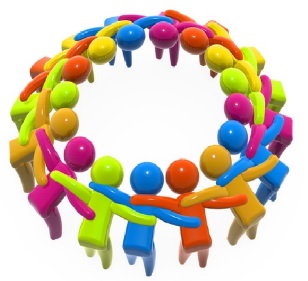 Mon aptitude à coopérer Auto-évaluation (mettre une croix sur sa feuille), puis co-évaluation (mettre un rond sur la feuille du camarade observé)Prénom : ___________________________Mon aptitude à coopérer Auto-évaluation (mettre une croix sur sa feuille), puis co-évaluation (mettre un rond sur la feuille du camarade observé)Charte pour les activités de coopérationRespecter les règlesGarantir la sécurité de ses camaradesEcouter les propositions des autres et ne pas imposer son point de vuePersévérer dans les activités, ne pas baisser les bras si on ne réussit pas du premier coupAider, encourager, conseiller les camarades en difficultéCritères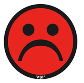 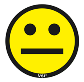 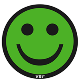 1Quand un-e camarade voulait donner son avis, je l’ai écouté.2J’ai osé donner une idée au groupe.3Durant le jeu, j’ai fait de mon mieux.4A la fin du jeu, j’ai félicité mes coéquipiers.5A la fin du jeu, j’ai félicité mes adversaires.Critères1Quand un-e camarade voulait donner son avis, je l’ai écouté.2J’ai osé donner une idée au groupe.3Durant le jeu, j’ai fait de mon mieux.4A la fin du jeu, j’ai félicité mes coéquipiers.5A la fin du jeu, j’ai félicité mes adversaires.